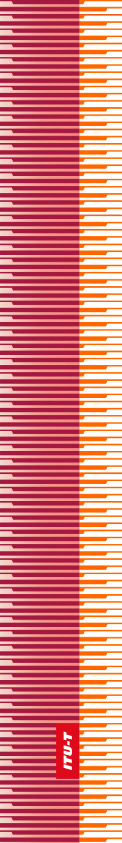 
الجمعية العالمية لتقييس الاتصالاتدبي، 29  20 نوفمبر 2012القـرار 69 - النفاذ إلى موارد الإنترنت واستعمالها على أساس غير تمييزي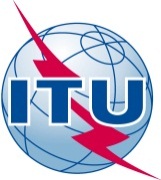 تمهيـدالاتحاد الدولي للاتصالات وكالة متخصصة للأمم المتحدة في ميدان الاتصالات. وقطاع تقييس الاتصالات (ITU-T) هو هيئة دائمة في الاتحاد الدولي للاتصالات. وهو مسؤول عن دراسة المسائل التقنية والمسائل المتعلقة بالتشغيل والتعريفة، وإصدار التوصيات بشأنها بغرض تقييس الاتصالات على الصعيد العالمي.وتحدد الجمعية العالمية لتقييس الاتصالات (WTSA) التي تجتمع مرة كل أربع سنوات المواضيع التي يجب أن تدرسها لجان الدراسات التابعة لقطاع تقييس الاتصالات وأن تُصدر توصيات بشأنها.وتتم الموافقة على هذه التوصيات وفقاً للإجراء الموضح في القرار رقم 1 الصادر عن الجمعية العالمية لتقييس الاتصالات.وفي بعض مجالات تكنولوجيا المعلومات التي تقع ضمن اختصاص قطاع تقييس الاتصالات، تعد المعايير اللازمة على أساس التعاون مع المنظمة الدولية للتوحيد القياسي (ISO) واللجنة الكهرتقنية الدولية (IEC).© ITU 2013جميع الحقوق محفوظة. لا يجوز استنساخ أي جزء من هذه المنشورة بأي وسيلة كانت إلا بإذن خطي مسبق من الاتحاد الدولي للاتصالات.القـرار 69 (المراجَع في دبي، 2012)النفاذ إلى موارد الإنترنت واستعمالها على أساس غير تمييزي(جوهانسبرغ، 2008؛ دبي، 2012)إن الجمعية العالمية لتقييس الاتصالات (دبي، 2012)،إذ تضع في اعتبارهاأن أحد أهداف الاتحاد المنصوص عليها في المادة 1 من الدستور هو "الحفاظ على التعاون الدولي بين الدول الأعضاء والتوسع فيه، لتحسين الاتصالات بجميع أنواعها وترشيد استعمالها"،وإذ تضع في اعتبارها كذلك أ )	الوثائق الصادرة عن القمة العالمية لمجتمع المعلومات، جنيف 2003 وتونس 2005، بما فيها إعلان المبادئ الصادر عن القمة، لا سيما الفقرات 11 و19 و20 و21 و49؛ب)	قرار مجلس حقوق الإنسان التابع للأمم المتحدة بشأن "تعزيز وحماية حقوق الإنسان على الإنترنت والتمتّع بها" (A/HRC/20/L.13)،وإذ تلاحظأن الفقرة 48 من إعلان مبادئ القمة تقر بأن: "الإنترنت قد تطورت لتصبح مرفقاً عالمياً متاحاً للعامة وينبغي أن تشكل إدارتها قضية مركزية في جدول أعمال مجتمع المعلومات. وينبغي أن تكون الإدارة الدولية للإنترنت متعددة الأطراف وشفافة وديمقراطية، وبمشاركة كاملة من الحكومات والقطاع الخاص والمجتمع المدني والمنظمات الدولية. ويجب أن تكفل توزيعاً منصفاً للموارد وأن تيسر النفاذ أمام الجميع وأن تكفل تشغيلاً مستقراً وآمناً للإنترنت مع مراعاة اعتبار تعدد اللغات"،وإذ تدركأ )	أن المرحلة الثانية للقمة (تونس، نوفمبر 2005) عينت الاتحاد كالجهة المحتملة لتنسيق/تيسير خَطَّيْ عمل القمة الواردين في خطة العمل وهما: جيم2 (البنية التحتية للمعلومات والاتصالات) وجيم5 (بناء الثقة والأمن في استعمال تكنولوجيا المعلومات والاتصالات)؛ب)	أن مؤتمر المندوبين المفوضين (غوادالاخارا، 2010) كلف قطاع تقييس الاتصالات بطائفة من الأنشطة تهدف إلى تنفيذ نواتج القمة (تونس، (2005، وأن العديد من هذه الأنشطة لها علاقة بالمسائل المتصلة بالإنترنت؛ج)	القرار 102 (المراجَع في غوادالاخارا، 2010) لمؤتمر المندوبين المفوضين، بشأن دور الاتحاد الدولي للاتصالات فيما يتعلق بقضايا السياسة العامة الدولية المتصلة بالإنترنت وبإدارة موارد الإنترنت، بما في ذلك إدارة أسماء الميادين والعناوين؛د )	أن إدارة تسجيل أسماء وعناوين ميادين الإنترنت وتوزيعها يجب أن تعكس تماماً الطبيعة الجغرافية للإنترنت مع مراعاة التوازن المنصف لمصالح جميع أصحاب المصلحة؛ﻫ )	القرار 64 (المراجَع في غوادالاخارا، 2010) لمؤتمر المندوبين المفوضين، بشأن النفاذ على أساس غير تمييزي إلى مرافق الاتصالات/تكنولوجيا المعلومات والاتصالات الحديثة وخدماتها وتطبيقاتها، بما في ذلك البحوث التطبيقية ونقل التكنولوجيا، على أساس شروط متفق عليها؛و )	القرار 20 (المراجَع في حيدر آباد، 2010) للمؤتمر العالمي لتنمية الاتصالات، بشأن النفاذ على أساس غير تمييزي إلى وسائل الاتصالات/تكنولوجيا المعلومات والاتصالات الحديثة وخدماتها وما يتصل بها من تطبيقات؛ز )	الرأي 1 للمنتدى العالمي الرابع لسياسات الاتصالات وتكنولوجيا المعلومات والاتصالات، بشأن مسائل السياسة العامة المتعلقة بالإنترنت، وتوافق لشبونة لعام 2009 بشأن هذه الأمور،وإذ تأخذ في حسبانها أ )	أن قطاع تقييس الاتصالات يعنى بالمسائل التقنية والسياسة العامة المتصلة بالشبكات القائمة على بروتوكول الإنترنت، بما في ذلك الإنترنت وشبكات الجيل التالي؛ب)	أن عدداً من قرارات هذه الجمعية تعالج المسائل المتصلة بالإنترنت؛ج)	الطابع العالمي والمفتوح للإنترنت كقوة دافعة لتعجيل التقدم نحو التنمية بأشكالها المختلفة؛د )	أن التمييز في النفاذ إلى الإنترنت قد يؤثر بشدة على البلدان النامية؛ﻫ )	أن قطاع تقييس الاتصالات يقوم بدور رئيسي في سدّ الفجوة التقييسية بين البلدان المتقدمة والنامية،تقرر أن تدعو الدول الأعضاء1	إلى الامتناع عن اتخاذ أي تدابير من جانب واحد و/أو تمييزية من شأنها أن تعيق نفاذ دولة عضو أخرى إلى مواقع الإنترنت العمومية واستعمال مواردها، تماشياً مع روح المادة 1 من دستور الاتحاد ومبادئ القمة العالمية لمجتمع المعلومات؛2	إلى إبلاغ مدير مكتب تقييس الاتصالات بشأن أي من الحوادث المشار إليها في الفقرة 1 من تقرر أعلاه،تكلف مدير مكتب تقييس الاتصالات1	بتجميع المعلومات المتعلقة بالحوادث التي تبلغ عنها الدول الأعضاء وتحليلها؛2	بإبلاغ الدول الأعضاء بهذه المعلومات بواسطة آلية ملائمة؛3	بأن يرفع تقريراً إلى الفريق الاستشاري لتقييس الاتصالات بشأن التقدم المحرز في تنفيذ هذا القرار ليتسنى للفريق الاستشاري تقييم مدى فعالية تنفيذ هذا القرار؛4	بأن يرفع تقريراً إلى الجمعية العالمية المقبلة لتقييس الاتصالات بشأن التقدم المحرز،تكلف الأمين العامبرفع تقرير سنوي إلى مجلس الاتحاد بشأن التقدم المحرز في تنفيذ هذا القرار،تدعو الدول الأعضاء وأعضاء القطاعإلى تقديم مساهمات إلى لجان دراسات قطاع تقييس الاتصالات ترمي إلى منع هذه الممارسات وتفاديها.الاتحــاد  الـدولــي  للاتصــالاتITU-Tقطـاع تقييس الاتصـالات
في الاتحاد الدولي للاتصالات